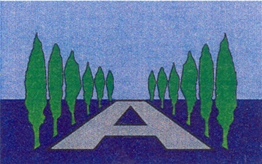 Volunteer code of conductAll volunteers are expected to maintain high standards of behaviour and conduct when undertaking any activity at the school.Volunteers will:Observe the high standards of behaviour and ethical conduct mandated by the school.Respect other volunteers, members of the staff and pupils, and make them feel valued.Be approachable, pleasant and a positive role model for pupils.Adhere to all school policies, e.g. the: Child Protection and Safeguarding Policy, Health and Safety Policy, Data Protection Policy, Anti-bullying Policy, Behavioural Policy.Maintain confidentiality of personal information at all times, unless there is a need to report an issue to a member of staff.Treat all pupils and members of staff equally.Report any incident of bad behaviour to the class teacher or senior member of staff immediately.Dress and behave in a manner which promotes healthy and safe working practices.Accept and follow directions from the link staff and seek guidance through clarification where uncertain of tasks or requirements.Observe safe working practices which avoid unnecessary risks, apply reasonable instructions given by supervisors, and report any potential hazards in the workplace to the link staff.Avoid waste or extravagance and make proper use of the resources.Conduct work in a cooperative manner.Turn any mobile phones off while on school premises.Volunteers will not:Discipline a pupil; if there are any problems, the class teacher/pupil support will be informed straight away and he/she will deal with the situation.Shout, hit, threaten or manhandle a pupil.Take photographs in school without the prior permission of the headteacher.Develop ‘personal’ or sexual relationships with pupils.Work with pupils when not in the proper physical or emotional state to do so, e.g. under medication which causes drowsiness, or under extreme stress which may impair judgement.Behave in an illegal, improper or unsafe manner, e.g. smoking or drinking alcohol.Share personal contact details with pupils or make personal arrangements to meet pupils outside school.Express any extremist or discriminatory views, or any views that would offend others.Make inappropriate jokes or remarks of a sexual, racial, intimidating, discriminatory or offensive nature.Behave in a manner which may bring the school into disrepute when representing the school.Give or receive (other than ‘token’) gifts, unless arranged through the headteacher, e.g. outgrown sports kit, football boots or uniform.I, __________________________, have read the code of conduct and agree to abide by the rules outlined.Signed: _____________________                             Date: ____________________